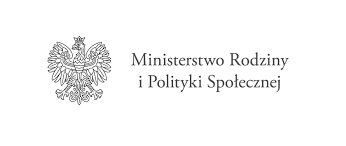 Załącznik nr 7 do Regulaminu Karta realizacji usług asystencji osobistej w ramach Programu„Asystent osobisty osoby z niepełnosprawnością” dla Jednostek Samorządu Terytorialnego – edycja 2024Karta realizacji usługi asystencji osobistej nr: ....................................................................................................................Imię i nazwisko uczestnika Programu: ………………………………………………………………...………………………………………………………Adres uczestnika Programu: ………………………………...……………………………………………………………………………………………………..Rozliczenie miesięczne wykonania usługi asystencji osobistej w okresie od ………………….…… do ……….……………….………..(Uwaga: Kartę realizacji usług należy uzupełniać na bieżąco)Łączna liczba zrealizowanych godzin usług asystencji osobistej w miesiącu …….………………………………………. 2024 r. wyniosła ……………..…………… godzin. Łączny koszt zakupu biletów komunikacji publicznej/prywatnej jednorazowych oraz koszt dojazdu własnym/innym środkiem transportu, np. taksówką asystentów 
w związku z wyjazdami, które dotyczą realizacji usług wymienionych w treści Programu oraz łączny koszt zakupu biletów wstępu na wydarzenia kulturalne, rozrywkowe, sportowe lub społeczne itp. dla asystenta towarzyszącego uczestnikowi Programu wyniósł ….……………….….. zł ‒ 300 zł miesięcznie na asystenta wykonującego usługę asystencji osobistej dla jednej osoby z niepełnosprawnością i 500 zł dla wykonującego usługę asystencji osobistej dla więcej niż jednej osoby z niepełnosprawnością.**……………………………….. Data i podpis asystentaOświadczenie Uczestnika Programu/opiekuna prawnego Potwierdzam zgodność karty realizacji usług asystencji osobistej osoby z niepełnosprawnością. ………………………………
Data i podpis Uczestnika Programu/opiekuna prawnego* Należy wskazać miejsce realizacji usługi asystencji osobistej, np. w miejscu zamieszkania, wyjazd do innej miejscowości. W przypadku zakupu biletów wstępu na wydarzenia kulturalne, rozrywkowe, sportowe lub społeczne itp. dla asystenta towarzyszącego uczestnikowi Programu, należy wpisać miejsce, czas, cel uczestnictwa asystenta w wydarzeniu.** Należy załączyć ewidencję przebiegu pojazdu w ramach Programu „Asystent osobisty osoby z niepełnosprawnością” dla Jednostek Samorządu Terytorialnego – edycja 2024.Lp.Data usługiLiczba godzin zrealizowanychGodziny realizacji usługi (od – do)Rodzaj i miejsce realizacji usługi*Czytelny podpis asystentaCzytelny podpis uczestnika/ opiekuna prawnego1.2.3.4.5.6.7.8.9.10.11.12.13.14.15.16.17.18.19.20.21.22.23.24.25.26.27.28.29.30.31.